22 TARGETCompetitors know, consistent on-target performance is a must. For the highest levels of rimfire reliability, trust Remington 22 Target. 40-grain round nose lead bullets are propelled by a carefully chosen combination of primer and propellant charges of exacting consistency. Delivering match-grade accuracy and performance from loading to trigger pull and impact, 22 Target is Remington’s Premier rimfire offering for championship performance.
FEATURESMatch-grade ammunitionLoaded with top-quality Premier componentsRemington’s most premium 22LR load, specifically built to meet the demands of competition Proudly loaded in America by American workers Multiple packaging choices, including 50 or 100-round count options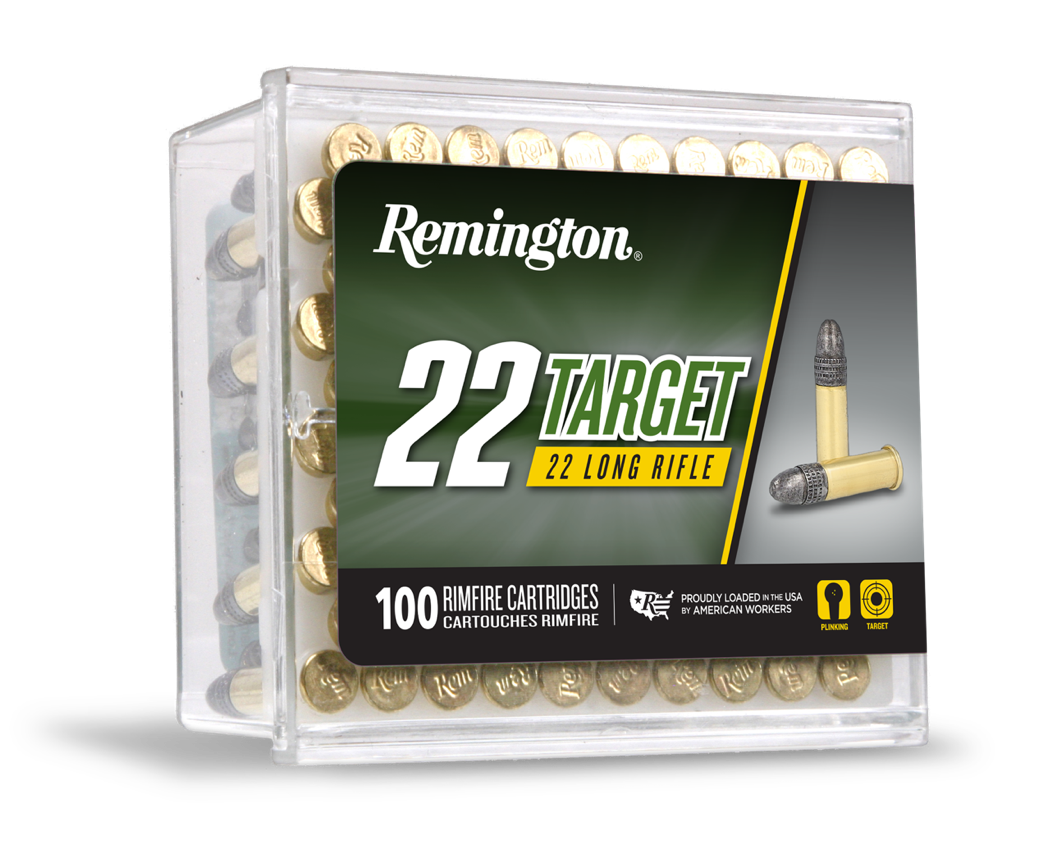 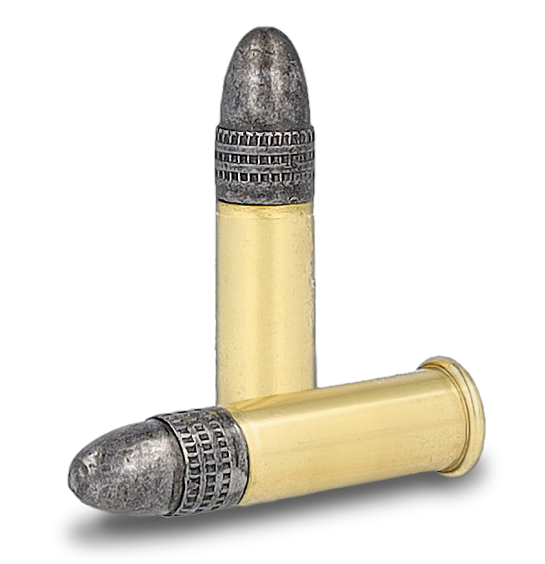 ORDER #DESCRIPTIONUPCMSRP2102222 TARGET 22LR LEAD ROUND NOSE 40GRAIN 50 PACK0-47700-00110-4$7.992128422 TARGET 22LR LEAD ROUND NOSE 40GRAIN 100 PACK0-47700-00120-3$15.99